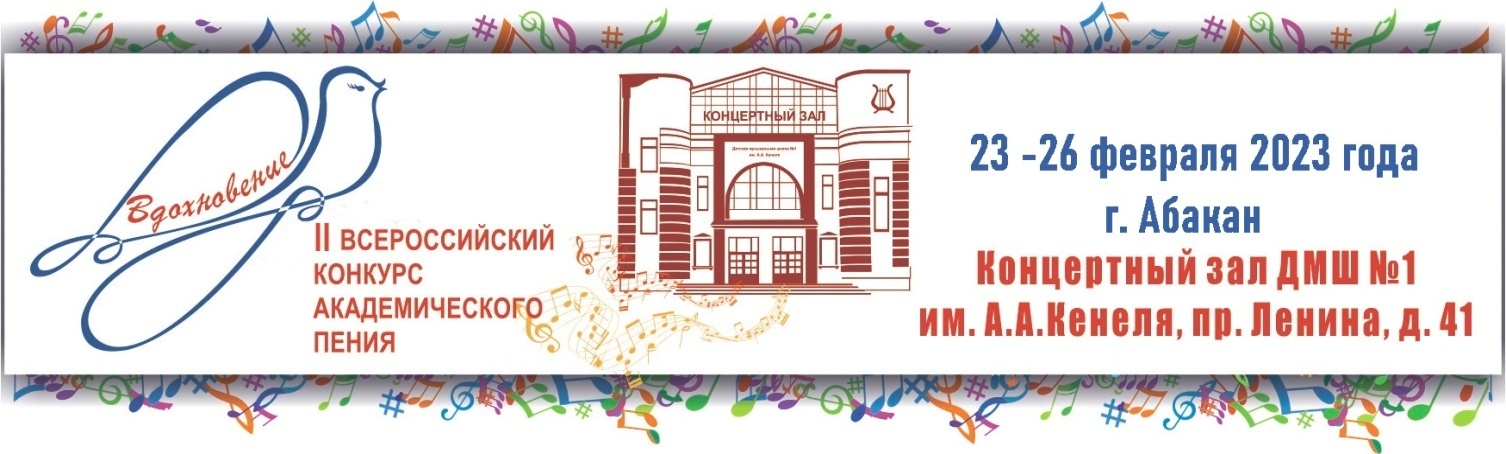 ПОЛОЖЕНИЕ о проведении II Всероссийского конкурса академического пения«ВДОХНОВЕНИЕ»г. Абакан 23-26 февраля 2023 годаОбщие положения1.1. Настоящее Положение регламентирует порядок и условия проведения II Всероссийского конкурса академического пения «Вдохновение», далее – Конкурс.1.2. Учредителем Конкурса является Местный общественный фонд развития детского творчества города Абакана «Вдохновение», далее – Фонд.1.3. Организатор Конкурса: Муниципальное бюджетное учреждение дополнительного образования города Абакана «Детская музыкальная школа №1 имени А.А.Кенеля», далее – «Школа».1.4. Сроки проведения Конкурса – 23 - 26 февраля 2023 года.1.5. Место проведения: Россия, республика Хакасия, город Абакан, пр.Ленина, д.41 – Концертный зал ДМШ №1 им. А.А. Кенеля.1.6. С подробной информацией о Конкурсе можно ознакомиться на официальном сайте МБУДО «ДМШ №1 им. А.А. Кенеля»: дмш1.абакан.рф; в группе ВКонтакте «Детская музыкальная школа №1 имени А.А. Кенеля»: vk.com/kenel_school; на сайте Фонда «Вдохновение»; vdohnovenieabakan.ru, а также по телефонам 8 (3902) 202-240, 202-280.Цели и задачи Конкурса2.1. Поддержка и развитие лучших традиций отечественного академического вокального искусства;2.2. Выявление талантливых участников и совершенствование их исполнительского мастерства;2.3. Содействие творческой активности учащихся и преподавателей детских образовательных учреждений дополнительного образования сферы искусства, образовательных организаций высшего и среднего профессионального образования, культурно-досуговых учреждений, студий, творческих объединений, центров и т.д.2.4. Содействие профессиональной ориентации учащихся, студентов, стимулирование профессионального роста и интереса к академическому исполнительству у преподавателей, руководителей и участников творческих коллективов и отдельных исполнителей, популяризация творчества профессиональных исполнителей;2.5. Пропаганда лучших вокальных произведений для детей и юношества;2.6. Создание условий для организации обмена опытом преподавателей, руководителей коллективов, повышение их профессионального мастерства;2.7. Знакомство и общение с известными артистами и деятелями культуры и искусства;2.8. Формирование и повышение эстетических интересов зрителей.3. Условия участия в Конкурсе3.1. К участию в конкурсе приглашаются учащиеся учреждений дополнительного и общего образования;  студенты средне-специальных и высших учебных заведений; участники студий, курсов, различных центров, творческих коллективов и др.; профессиональные и самодеятельные исполнители; преподаватели и концертмейстеры, все кто занимается  развитием и популяризацией академического  пения.3.2. Номинации конкурса:- Вокал – соло;- Вокальный ансамбль малого состава (от 2 до 5 человек включительно);- Вокальный ансамбль большого состава (от 6 до 12 человек включительно).3.3. Для участия в конкурсе необходимо:- подать заявку установленной формы (Приложение №1); - оплатить организационный взнос;- предоставить согласие на обработку персональных данных от каждого участника (Приложения №2,3).3.4. Организационный взнос составляет:- «Вокал-соло» - 2000 рублей;- «Вокальный ансамбль малого состава» - 800 рублей с каждого участника;- «Вокальный ансамбль большого состава» - 600 рублей с каждого участника. 3.4. Оплата организационного взноса может осуществляться как наличным платежом во время регистрации, так и банковским переводом по реквизитам в Приложении 4.3.5. В случае отказа от участия в Конкурсе организационный взнос не возвращается.4. Категории участников.4.1. Возраст участников определяется на день проведения конкурса – 23 февраля 2023 года. Несоответствие возрастной группе в номинации «Вокальные ансамбли» может составлять не более 30% старшего возраста от общего числа участников ансамбля.4.2. Возраст участников подтверждается предоставлением оригиналов документов при регистрации. 4.3. Категории в номинации «Вокал-соло»:- младшая возрастная группа - 9-11лет;- 1-я средняя возрастная группа - 12-14 лет;- 2-я средняя возрастная группа - 15-17лет;- 1-я старшая возрастная группа - 18- 22года;- 2-я старшая возрастная группа - 23 года и старше;-поют педагоги4.4. Категории в номинации «Вокальный ансамбль малого состава» и «Вокальный ансамбль большого состава»:- младшая возрастная категория - 9-11 лет;- 1-я средняя возрастная группа - 12-14 лет;- 2-я средняя возрастная группа - 15-17лет;- 1-я старшая возрастная группа - 18-22года;- 2-я старшая возрастная группа - 23 года и старше.5. Требования к конкурсной программе5.1. Конкурсные прослушивания проводятся публично.5.2. Конкурсные произведения исполняются наизусть (концертмейстер может играть по нотам).5.3. Очередность выступлений устанавливается жеребьевкой.5.4. Последовательность исполняемых произведений участники определяют самостоятельно.5.5. Замена указанных в заявке произведений не допускается.  5.6. Исполняемые произведения должны соответствовать возрасту конкурсанта и желательно исполнятся  на языке оригинала.5.7. Номинация «Вокал-соло»:9-11 лет - два произведения:-песня или романс авторов – В.А.Моцарт, Ф.П.Шуберт, Э.Григ, И.Брамс, П.П.Булахов, А.Л. Гурилев, А.Е. Варламов;- произведение по выбору.12-14 лет два разнохарактерных произведения:- ария зарубежного композитора 16-18 века;- произведение по выбору.15-17 лет три разнохарактерных произведения:- ария (ариетта) зарубежного композитора 16-18 века;- романс русского композитора;- народная песня в сопровождении или acappella.18-22 года три разнохарактерных произведения:- ария из оперы зарубежного композитора;- обработка народной песни (с сопровождением или acappella)- романс.23 года и старше - ария из оперы зарубежного композитора;- ария из оперы русского композитора;- произведение композитора ХХ-ХХI века.«Поют педагоги»:- два разножанровых произведения, по выбору участника (приветствуется произведения патриотической направленности)5.6.1. Общее время звучания исполняемой программы в младшей и средней возрастных группах не должно превышать 12 минут, в старших возрастных группах и в категории «Поют педагоги» время звучания не должно превышать 15 минут.5.7. Номинация «Вокальный ансамбль малого состава»:- два разнохарактерных произведения с сопровождением.5.8. Номинация «Вокальный ансамбль большого состава» - исполняют три произведения:-acappella;- произведение русского или зарубежного композитора-классика;- произведение по выбору (приветствуются произведения патриотической направленности).5.9. Общее время звучания исполняемой программы в номинациях «Вокальный ансамбль» не должно превышать 15 минут.5.10. Превышение установленного времени выступления возможно только по согласованию с оргкомитетом. При превышении участниками указанного времени, организаторы имеют право остановить выступление. Значительное превышение установленного хронометража может повлиять на оценку выступления участника.5.11. Использование фонограмм, любой электронной и компьютерной аппаратуры не допускается. На прослушиваниях не предусмотрена звукоусиливающая аппаратура. 6. Критерии оценки6.1. Чистота интонации, музыкальный строй исполняемых произведений;6.2. Музыкально-художественная трактовка, понимание стилистических и жанровых особенностей произведения; 6.3. Артистичность, физическая свобода исполнителя; 6.4. Вокальные данные, тембровая индивидуальность;6.5. Владение вокальными техническими приемами.7. Работа жюри, награждение участников конкурса7.1. Для оценки конкурсных выступлений создается жюри, в состав которого входят специалисты российского и международного уровней – профессиональные вокалисты-исполнители, хормейстеры, композиторы, известные деятели культуры и искусств, опытные педагоги.7.2. Формирование состава жюри и контроль над его работой осуществляет оргкомитет Конкурса, который формируется учредителем конкурса.7.3. Представители оргкомитета не являются членами жюри и не участвуют в голосовании.7.4. Жюри не имеет право разглашать результаты конкурса до официального объявления. 7.5. Каждый член жюри имеет право голоса и ведет обсуждение до принятия решения всеми членами жюри.7.6. Решения жюри окончательны и обжалованию и пересмотру не подлежат.7.7. По результатам конкурсных прослушиваний жюри определяет призовые места:- обладателя Гран-при конкурса- лауреатов конкура (1, 2, 3-е место) в каждой номинации и категории- дипломантов конкурса (4, 5, 6-е место) в каждой номинации и категории- обладателей специальных дипломов – за исполнение произведения патриотической направленности, за профессиональное мастерство концертмейстера, за профессиональное мастерство руководителя (преподавателя), за исполнительское мастерство преподавателя и другие дипломы по усмотрению жюри;-участника(ов) мастер классов.7.8. Жюри имеет право:- присуждать не все призовые места- присуждать одно призовое место нескольким участникам- учреждать специальные дипломы- принимать решение о прекращении выступления, выходящего за рамки регламента.7.9. Лауреаты и дипломанты конкурса награждаются Дипломами, преподавателям (руководителям) и концертмейстерам лауреатов и дипломантов вручаются Благодарственные письма.7.10. Всем участникам конкурса вручается Диплом участника. 7.11. Учредитель, партнеры Конкурса, компании, фирмы и отдельные представители деловых кругов могут вносить благотворительные взносы на проведение и создание призового фонда Конкурса.7.12. Информация о результатах выступления, церемония вручения дипломов и наград проводится на Закрытии Конкурса. 8. Программа Конкурса8.1. В программе конкурса мастер-классы для вокалистов и хормейстеров, конкурсные прослушивания, концерты мастеров искусств и участников конкурса, творческие встречи, мероприятия по Открытию и Закрытию конкурса (Регламент Конкурса будет сообщен дополнительно).8.2. В рамках Закрытия Конкурса пройдет Гала-концерт, программу которого определяет оргкомитет Конкурса. 9.Организационные и технические требования9.1. Финансирование Конкурса осуществляется исключительно за счёт средств организаторов, спонсоров, организационных взносов участников, добровольных пожертвований граждан и организаций. В связи с этим льготы участникам Конкурса не предусмотрены.9.2. Проезд, проживание, питание и командировочные расходы производятся за счет направляющей стороны.9.3. При регистрации руководители или участники в обязательном порядке предъявляют подлинники документов - Заявка на участие, Согласие на обработку персональных данных, документ, подтверждающий оплату организационного взноса, документы, подтверждающие возраст участников.9.4. Отсутствие необходимых документов рассматривается как отказ от участия в конкурсе.9.5. По решению Оргкомитета участники Конкурса могут привлекаться к участию в различных концертах на площадках города. 9.6. Вход участников за кулисы не ранее, чем за два номера до выступления.9.7. Регламент Конкурса - график репетиций, выступлений, программа и др. будет передана участникам при регистрации.9.8. Организатор оставляет за собой право изменения регламента.9.9. В случаях проявления неуважительного отношения к членам жюри и оргкомитету, участник может быть снят с участия в Конкурсе без возмещения стоимости орг. взноса и вручения диплома. В подобном случае в итоговом отчёте будет отражена причина дисквалификации участника. 9.10. Оргкомитет принимает претензии по организации Конкурса, работе жюри только в письменном виде.9.11. Возникающие спорные вопросы решаются путем переговоров с Оргкомитетом Конкурса9.12. Всю ответственность за исполнение произведения (разрешение авторов) несёт исполнитель.9.13. Возможно предоставление платных услуг концертмейстера по предварительному запросу (указывается в заявке, с приложением нот).9.14. В связи с изменением обстановки, связанной с пандемией COVID-19, Оргкомитет оставляет за собой право, в случае необходимости, требований к участникам, руководителям и посетителям конкурсных мероприятий наличие прививочных сертификатов, PCR- тестов, QR- кодов, справок о наличии антител и иных документов, требуемых Роспотребнадзором при проведении культурно-массовых мероприятий. А также право ограничивать количество слушателей в концертном зале в соответствии с санитарно-эпидемиологическими требованиями на момент проведения конкурсных мероприятий.  9.14. Вопросы, не освещенные настоящим Положением, решает Оргкомитет Конкурса.10. Оформление заявки на участие в Конкурсе10.1. Приём заявок на участие во II Всероссийском конкурсе академического пения «Вдохновение» производится до 17 февраля 2023 года.10.2. Претендент на участие в Конкурсе направляет по адресу: fond-vdohnovenie@yandex.ru в Оргкомитет следующие материалы:а) Заявку, заполненную на русском языке по форме, указанной в Приложении №1, в двух форматах:- скан документа (форматpdf/jpg/jpeg) с печатью и подписью руководителя организации- в текстовом редакторе Word.б) Скан паспорта/свидетельства о рождении. Для номинаций «Вокальный ансамбль» – сканы этих же документов всех членов коллектива.в) Скан заполненного от руки Согласия родителей на обработку персональных данных ребенка (для несовершеннолетних участников) (Приложение 2) или скан заполненного от руки Согласия на обработку персональных данных (для совершеннолетних участников) (Приложение 3).10.3. Руководитель учреждения, подписавший заявку, несет полную ответственность за точность указанных в ней сведений. В случае несоответствия данных и/или их неточного указания по любой причине Оргкомитет не несет ответственности за допущенные ошибки при оформлении наградных документов. В случае ошибочных данных наградные документы делаются повторно только после поступления в Оргкомитет письменного заявления от участника Конкурса или его законного представителя в течение месяца после окончания конкурса и высылаются на адрес направляющей организации или на личный адрес участника наложенным платежом.Приложение 1к Положению II Всероссийского конкурса академического пения«ВДОХНОВЕНИЕ»ЗАЯВКА НА УЧАСТИЕВо II Всероссийском конкурсе академического пения «Вдохновение»Абакан 23-26 февраля 2023 г.Согласен на безвозмездное участие в концертных мероприятиях конкурса, если решение об их проведении будет принято Оргкомитетом.Согласен, что Оргкомитет оставляет за собой право на трансляцию прослушиваний и концертов конкурса по телевидению и радио, производить аудио и видеозаписи с дальнейшим их возможным коммерческим распространением без дополнительного гонорара участникам конкурса.Дата _____________________	Подпись _______________ / __________________________ (подписывается конкурсантом или уполномоченным лицом, подпись расшифровать)Приложение №2к Положению II Всероссийского конкурсаакадемического пения«ВДОХНОВЕНИЕ»Согласие на обработку персональных данныхнесовершеннолетнего участникаЯ, ___________________________________________________________________________,(ФИО родителя, законного представителя)проживающий (ая) по адресу:____________________________________________________ паспорт серия____ №_________выдан_____________________________________________						(дата выдачи/орган, выдавший паспорт)_____________________________________________________________________________ являясь родителем (законным представителем)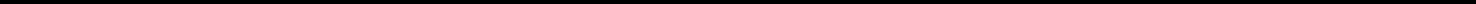 (ФИО ребенка)подтверждаю свое ознакомление с нормативными документами, определяющими порядок проведения IIВсероссийского конкурса академического пения, который состоится с 24 по 26 февраля 2022 г. на базе МБУДО «Детская музыкальная школа №1им.А.А.Кенеля» по адресу:655017 г.Абакан, пр.Ленина, д.41. и даю свое согласие на обработку персональных данных базе МБУДО «Детская музыкальная школа №1 им. А.А. Кенеля» по адресу: 655017 г.Абакан, пр.Ленина, д.41, для совершения следующих действий: сбор, хранение, уточнение (обновление, изменение), систематизацию, обезличивание, передачу третьим лицам, предусмотренным законодательством РФ и локальными актами школы, блокирование, уничтожение как с использованием средств автоматизации, так и без использования таких средств, а также размещения (опубликования) на сайте школы в сети Интернет и СМИ ФИО и изображения, которое получено при съемке в местах, открытых для свободного посещения, или на публичных мероприятиях.Настоящее согласие действует с момента его подписания и до истечения срока хранения личного дела или его отзыва. Согласие может быть отозвано в любой момент по письменному заявлению«____» _______________ 202__ г. _____________ /________________________/	Подпись	Расшифровка подписиПриложение 3к Положению II Всероссийского конкурсаакадемического пения«ВДОХНОВЕНИЕ»Согласие на обработку персональных данныхсовершеннолетнего участникаЯ, ___________________________________________________________________________,(ФИО родителя, законного представителя)проживающий (ая) по адресу:____________________________________________________ паспорт серия____ №_________выдан_____________________________________________						(дата выдачи/орган, выдавший паспорт)подтверждаю свое ознакомление с нормативными документами, определяющими порядок проведения IIВсероссийского конкурса академического пения, который состоится с 24 по 26 февраля 2022 г. на базе МБУДО «Детская музыкальная школа №1 им. А.А. Кенеля» по адресу: 655017 г. Абакан, пр.Ленина, д.41. и даю свое согласие на обработку персональных данных базе МБУДО «Детская музыкальная школа №1 им. А.А. Кенеля» по адресу: 655017 г.Абакан, пр.Ленина, д.41, для совершения следующих действий: сбор, хранение, уточнение (обновление, изменение), систематизацию, обезличивание, передачу третьим лицам, предусмотренным законодательством РФ и локальными актами школы, блокирование, уничтожение как с использованием средств автоматизации, так и без использования таких средств, а также размещения (опубликования) на сайте школы, в сети Интернет и СМИ ФИО и изображения, которое получено при съемке в местах, открытых для свободного посещения, или на публичных мероприятиях.Настоящее согласие действует с момента его подписания и до истечения срока хранения личного дела или его отзыва. Согласие может быть отозвано в любой момент по письменному заявлению.«____» _____________ 202__ г. ____________ /_______________________________/	Подпись	Расшифровка подписиПриложение 4к Положению II Всероссийского конкурсаакадемического пения«ВДОХНОВЕНИЕ»Реквизиты для оплаты организационного взносаМестный общественный фонд развития детского творчества г.Абакана «Вдохновение» ИНН 1901053539, КПП 190101001, р/сч 40703810700010102637 в ООО «Хакасский муниципальный банк» г. Абакан, БИК 049514745, к/с 30101810900000000745Юридический адрес: Республика Хакасия, город Абакан, пр. Ленина, д.41, Почтовый адрес: 655017, Республика Хакасия, город Абакан, пр. Ленина 41, тел/факс 3902-202-280 (приемная директора ДМШ№1 им. А.А. Кенеля) Квитанции направлять на электронный адрес: fond-vdohnovenie@yandex.ru (в извещении указать «орг.взнос на конкурс»), или наличным платежом в день прибытия во время регистрации. Оплата организационного взноса для участия в Конкурсе начинается с 23января 2023 года. При оплате взноса безналичным перечислением, банковским переводом, квитанция об оплате (оригинал или копия) предъявляется во время регистрации.Название коллектива(для номинации «Вокальный ансамбль, желательно, но не обязательно)(для номинации «Вокальный ансамбль, желательно, но не обязательно)Ф.И.О. исполнителей дата рождения (по образцу)1. Иванов Иван Иванович; 12.10.20071. Иванов Иван Иванович; 12.10.2007Ф.И.О. исполнителей дата рождения (по образцу)2. 2. Ф.И.О. исполнителей дата рождения (по образцу)3. (лишние строки удалить)3. (лишние строки удалить)НоминацияВозрастная категория (в рамках номинации)Полное официальное наименование организации, ссылка на официальный сайт, электронный адрес, контактные телефоныФ.И.О. руководителя организацииФ.И.О. педагога,                              руководителя и концертмейстера коллектива (полностью), должность, почетные звания и другие регалии, электронный адрес, номер мобильного телефонаПрограмма выступления на конкурсеПрограмма выступления на конкурсеПрограмма выступления на конкурсеКомпозитор, автор слов, автор обработки (фамилия, инициалы)Название произведенияВремя звучания1.2.(лишние строки удалить)